REGULAMIN SZKOLNEGO KONKURSU KOLĘD 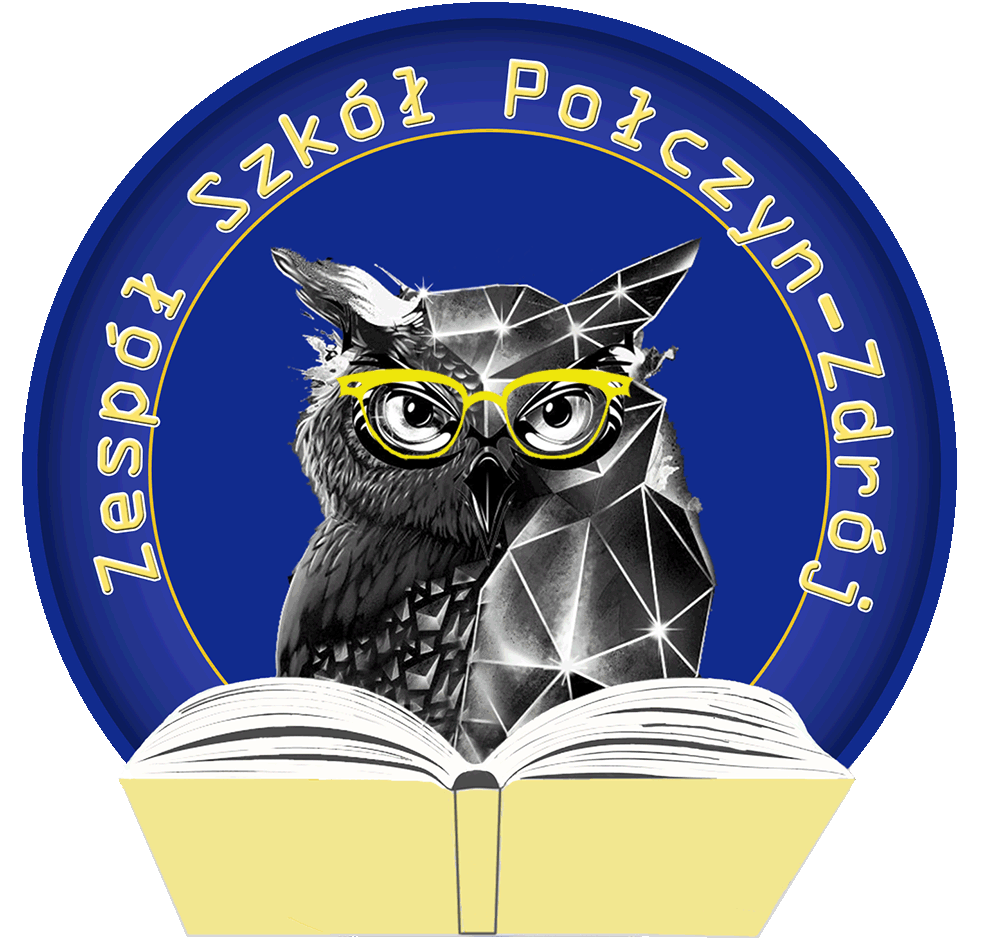 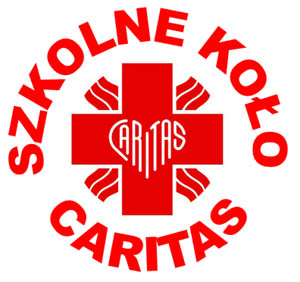  DLA UCZNIÓW ZESPOŁU SZKÓŁ 
W POŁCZYNIE-ZDROJUROK SZKOLNY 2022/2023Organizator:Szkolne Koło Caritas przy Zespole Szkół w Połczynie-ZdrojuZespół Szkół w Połczynie-ZdrojuKoordynatorzy: ks. Marek RoskowińskiIzabela ŻuchowskaMagdalena MazurskaCele: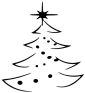 kultywowanie i poszerzanie wiedzy na temat tradycji bożonarodzeniowychrozbudzenie w uczniach chęci wspólnego śpiewania kolęd popularyzacja kolęd oraz uwrażliwienie na ich piękno poprzez ukazanie ich różnorodnościrozbudzenie zainteresowań muzycznychintegracja społeczności uczniowskiejTermin i miejsce konkursu22 grudnia 2022 r., godzina 10:00,  Zespół Szkół w Połczynie-ZdrojuUczestnicyuczniowie Zespołu Szkół w Połczynie-Zdrojumile widziany jest udział wychowawców i nauczycieliWarunki uczestnictwauczestnicy wykonują w języku polskim jedną kolędę wylosowaną przez przedstawiciela zespołu losowanie kolęd do prezentacji odbędzie się 14 listopada 2022 r. o 10:30 na holu głównym szkołyutwór nie może przekraczać 3 zwrotekuczestnicy śpiewają z podkładem muzycznym lub z żywym akompaniamentem instrumentów, ewentualnie a’cappellauczestnicy wykonują swój repertuar na żywo (nie jest dopuszczony pełny playback)w konkursie mogą brać udział zespoły minimum 3-osobowedopuszcza się następujące nośniki dźwięku: pendrive lub płyta CDplik powinien być zapisany na nośniku w formie mp3w konkursie mogą brać udział zespoły, które do 13 grudnia 2022 r. dostarczą do koordynatora wypełnioną, papierową wersję karty zgłoszeniowejKryteria ocenianiadobór repertuaruczystość i poprawność wykonaniainterpretacja wokalna i instrumentalnaogólne wrażenie artystycznestopień zaangażowania uczestnikówJury i nagrodyuczestników będzie oceniała komisja powołana przez organizatorawerdykt jury jest ostateczny i niepodważalnyza udział w konkursie przyznane zostaną nagrody pieniężne za I, II, III miejsce oraz wyróżnieniajedna nagroda dodatkowa w wysokości 500,00 zł dla zespołu najlepiej przebranego za kolędnikówPostanowienia końcoweorganizator zastrzega sobie prawo do ustalenia kolejności wystąpienia wykonawcóworganizatorzy zapewniają możliwość odtworzenia podkładu muzycznego na potrzeby zaprezentowania utworuuczestnicy korzystają z własnych instrumentów muzycznychorganizatorzy zastrzegają sobie prawo do zmian w regulaminieorganizatorzy zastrzegają sobie prawo do podania do publicznej wiadomości wizerunku oraz danych osobowych osób, które zgłosiły udział w konkursie, a także do publikacji ich fotografii na stronie szkoły www.zspolczyn.edu.pl oraz FB szkoły.POWODZENIA ŻYCZĄ:Ks. Marek RoskowińskiIzabela ŻuchowskaMagdalena MazurskaKOLĘDY BIORĄCE UDZIAŁ W LOSOWANIU:Dzisiaj w BetlejemLulajże JezuniuCicha nocPrzybieżeli do BetlejemWśród nocnej ciszyMędrcy świataJezus malusieńkiPójdźmy wszyscy do stajenkiGdy śliczna PannaBóg się rodziNowy rok bieżyAch, ubogi żłobieAnioł pasterzom mówiłDo szopy, hej pasterzeChrystus się nam narodził